全国消団連行き（FAX 03－5216－6036　電子メールhiroko.hirota@shodanren.gr.jp）こんな表示にはだまされない！！～食品表示・広告取締りの最新動向について～　　　　　　　　【日　時】　9月12日(木)　13時30分～15時30分　　　　　　　　【会　場】　主婦会館プラザエフ5階会議室　　　　　　　　　　　　　　≪参加申込み用紙≫　　　　　　　　（Web参加の場合は9月5日までにお願いします）団体名連絡先（TEL）参加者名メールアドレス　　※Web参加の場合のみ記入会員団体の方はWEB参加も受け付けいたします。会員外の方につきましては、実出席のみでお願いたします。会員団体の方はWEB参加も受け付けいたします。会員外の方につきましては、実出席のみでお願いたします。会場参加地図Web参加の流れ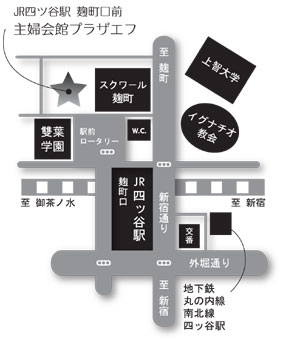 次のような流れになります。ご不明な点は事務局にお問合せください。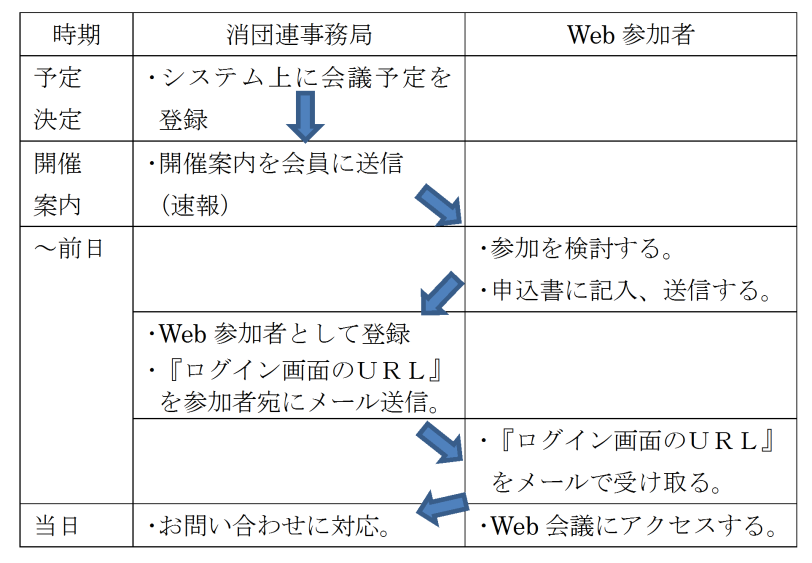 